CHECKLISTE FÜR DIE ÜBERPRÜFUNG DES TECHNISCHEN ENTWURFS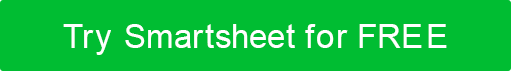 STATUSELEMENT IM REVIEWBEWERTET VONDATUMDATUMKOMMENTAREKOMMENTAREPhysikalische Eigenschaften, Einschränkungen und Spezifikationen wurden berücksichtigt.Das Design erfüllt alle Sicherheitsbedürfnisse des Benutzers.Das Design entspricht der Umweltverträglichkeit.Unbeabsichtigte Verwendungen und Missbräuche wurden diskutiert und angesprochen.Das Design entspricht den regulatorischen Anforderungen.Das Design entspricht nationalen und internationalen Normen.Die Kennzeichnung (einschließlich Warnungen, Identifikation, Rückverfolgbarkeit und Betriebs- / Wartungsanleitung) ist abgeschlossen.Handhabungs- und Verpackungsanforderungen wurden dokumentiert.Das Design erfüllt die Lageranforderungen (Stabilität, Haltbarkeit usw.).Das Team hat alle Anforderungen in Bezug auf Installation, Wartungsfreundlichkeit und Wartbarkeit berücksichtigt. Das Design erfüllt die Anforderungen an die Produktzuverlässigkeit.Das Team hat sich mit der Machbarkeit des Designs befasst.Die Montageanforderungen (einschließlich Mechanisierung, Automatisierung und Komponenteninstallationsprozesse) wurden diskutiert und angesprochen. GENEHMIGUNGNAME UND TITELNAME UND TITELNAME UND TITELUNTERSCHRIFTUNTERSCHRIFTDATUM GENEHMIGUNGVERZICHTSERKLÄRUNGAlle Artikel, Vorlagen oder Informationen, die von Smartsheet auf der Website bereitgestellt werden, dienen nur als Referenz. Obwohl wir uns bemühen, die Informationen auf dem neuesten Stand und korrekt zu halten, geben wir keine Zusicherungen oder Gewährleistungen jeglicher Art, weder ausdrücklich noch stillschweigend, über die Vollständigkeit, Genauigkeit, Zuverlässigkeit, Eignung oder Verfügbarkeit in Bezug auf die Website oder die auf der Website enthaltenen Informationen, Artikel, Vorlagen oder zugehörigen Grafiken. Jegliches Vertrauen, das Sie auf solche Informationen setzen, erfolgt daher ausschließlich auf Ihr eigenes Risiko.